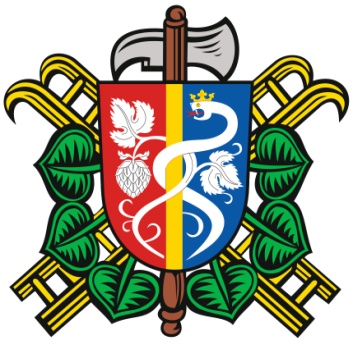 Zápis ze schůze členů SDH Očihov, konané dne 13.10.2013Přítomnost dle prezenčního listu.Program:Příprava CAS na TK.Schody kostelMladí hasičiPlamenBrigádaPosvíceníZásoby masaZnakŠkoleníPojištěníKarta jednotkypoděkováníPříprava Avie na technickou kontrolu – M. Blecha, J. Andrle – upřesnit na další schůziOprava schodů na zvonici kostela sv. Martina -  v neděli 13.10 – zvednutí schodů, zajištění proti dalšímu posunutí.Vedoucím skupiny předány učební texty pro práci s dětmi.  Na další víkend je potřeba zajistit vyzvednutí kádě na vodu a zajistit vodu na další cvičení, protože možná to bude poslední šance, kdy budeme moci vyzkoušet útok s vodou.Soutěž zdatnosti – podzimní kolo hry Plamen v sobotu 19.10.2013 od 10 hodin v Podbořanech. Do soutěže se zatím nebudeme hlásit, zájemci se pojedeme na soutěž podívat.Brigáda – škubání husí 2 – 3.11. stále platí. Nahlášeno 12 účastníků, nocleh zajištěn na horské chatě Svahová .Příprava posvícenské zábavy 9.11.2013 – hudba  - zajištěn p. Tříska, pivo bude zajišťovat Milan Schütz ve výčepu, bar na sále si zajistíme, alkohol koupíme v nápojích v Podbořanech. Vstupenky budou slosovatelné, připravíme 3 ceny . Ze zásob masa ze zabíječky uděláme guláš.Na příští schůzi vymyslet společnou akci, na kterou uděláme jídlo ze zásob masa.Smaltovaný znak – připevnit na zeď u vrat do dvora OÚ – p. Šeda.Školení  z cvičebního řádu – odkládá se pro malou účast.17.10.2013 v 18 hodin přijede zástupce Hasičské pojišťovny p. Jiří Henc. Zájemcům vypočítá návrhy pojistných smluv.Opakované ujasnění karty jednotky SDH.Prezentace poděkování starosty obce Křešice za pomoc při likvidaci následků povodní.zapsal: Václav Braniš